12 марта 2020гТема 78.  Преобразования графика функции.Литература: Математика Башмаков с. 50-53Обучающий урок https://www.youtube.com/watch?v=cvbs8Ffc4GcОсновные теоретические сведенияПреобразование графиков функций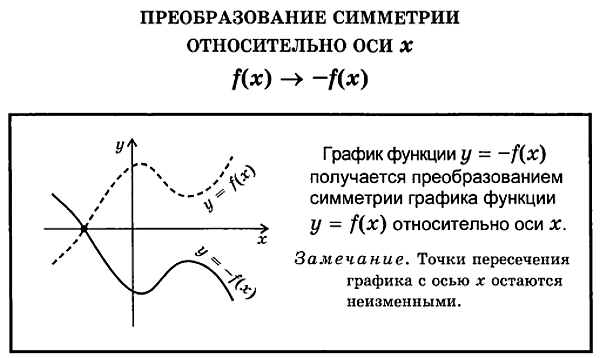 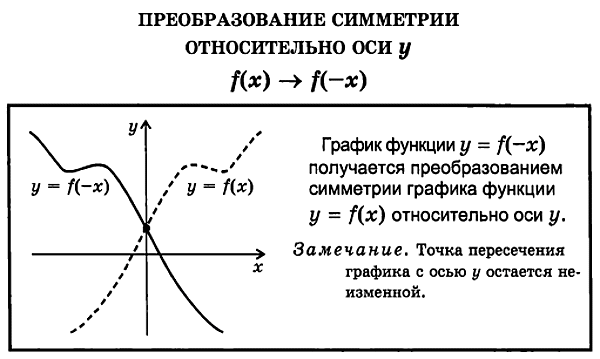 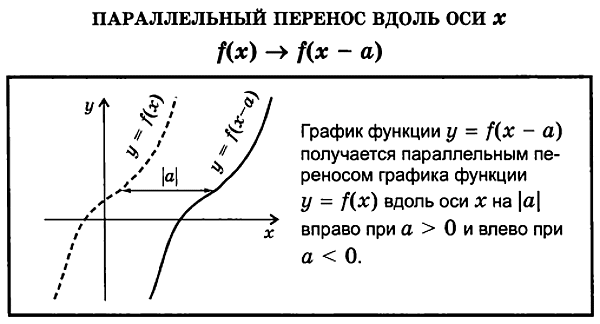 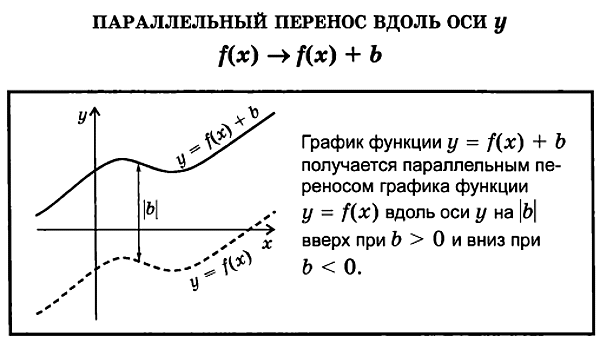 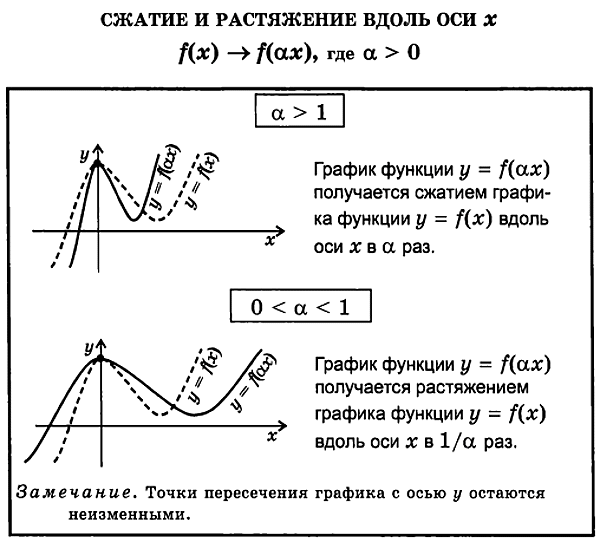 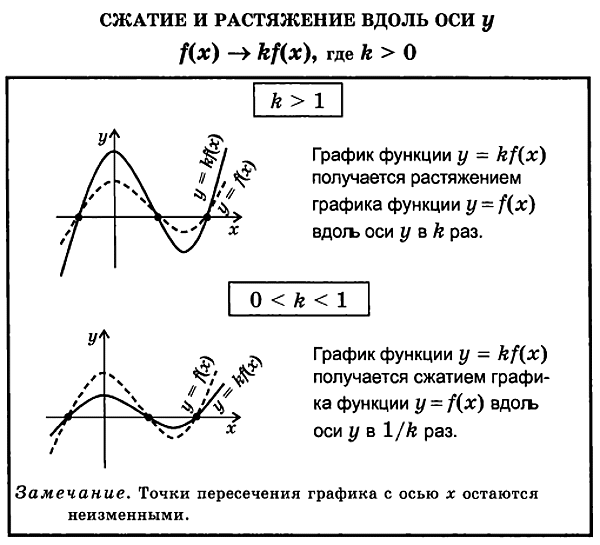 